Publicado en Madrid el 13/05/2021 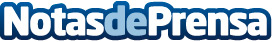 Premio Nacional de Jurisprudencia y Legislación Alfonso X El Sabio 2021, para Eva María Hernández RamosUna noticia aparentemente corriente, salvo porque la abogada alicantina Eva María Hernández es Doble Premio Nacional en Derecho en menos de un año, presenta una meteórica trayectoria en un sector históricamente masculino, y una consolidación como referente internacional en transporte, estiba y tecnología aplicada, a pesar de su conmovedora historia personalDatos de contacto:INSTITUTO ALANA+34 865640908Nota de prensa publicada en: https://www.notasdeprensa.es/premio-nacional-de-jurisprudencia-y Categorias: Derecho Emprendedores Premios Movilidad y Transporte http://www.notasdeprensa.es